2020 Juice All – Stars NC Grassroots Basketball Teams Schedules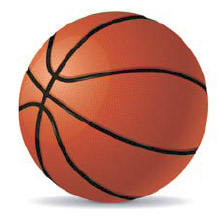 15u Morton 202316u Whitehead 202217u Telfair 202117u Stephenson 2021Juice All – Stars NC Unsigned SeniorsDates Subject To Be ChangedApril 3 – 5, 2020Icebreaker InvitationalMetroAugusta, GAApril 17 – 19, 2020Grassroots Showcase (Live)Kentucky Exposition CenterLouisville, KYApril 24 – 26, 2020Phenom ChallengeUpper Star CenterSpartanburg, SCMay 15 – 17, 2020David Rose MDCProehlific ParkGreensboro, NCMay 23 – 24, 2020Hoop Group Southern Jam FestBoo Williams SportsplexHampton, VAMay 29 – 31, 2020The J Mac ShowcaseThe Rockhill Sport Event CenterRockhill, SCJune 2020 (TBA)TBATBATBAJuly 9 – 12, 2020LOCI Finals @ The Peach State (Live)MetroAugusta, GAJuly 23 – 26, 2020Las Vegas Big TimeBishop Gordon High SchoolLas Vegas, NVAugust 2020 (TBA)Robert Jones Green & Gold Team CampNorfolk State UniversityNorfolk, VASeptember 2020 (TBA)Hoop Group Fall Jam Fest Live (D2 – D3)Hoop Group HeadquartersNeptune, NJOctober 2020 (TBA)Fall H.S. Showcase Live(D2 – D3)Hoop Group HeadquartersNeptune, NJ